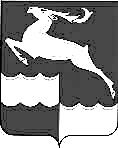 КЕЖЕМСКИЙ РАЙОННЫЙ СОВЕТ ДЕПУТАТОВРЕШЕНИЕ05.12.2023		                            № 36-215	                                      г. КодинскО ВНЕСЕНИИ ИЗМЕНЕНИЙ В РЕШЕНИЕ КЕЖЕМСКОГО РАЙОННОГО СОВЕТА ДЕПУТАТОВ ОТ 12.10.2023 №35-206 «О ЧАСТИЧНОЙ КОМПЕНСАЦИИ» В целях обеспечение прав детей на отдых и оздоровление, в соответствии с частью 1 статьи 15 Федерального закона от 06.10.2003 № 131-ФЗ «Об общих принципах организации  местного самоуправления в Российской Федерации», частью 1 статьи 7 закона Красноярского края от 07.07.2009 № 8-3618 «Об обеспечении прав детей на отдых, оздоровление и занятость в Красноярском крае», руководствуясь статьями 7, 23, 27 Устава Кежемского района, Кежемский районный Совет депутатов РЕШИЛ:Внести изменения в решение Кежемского районного Совета депутатов от 12.10.2023 №35-206 «О частичной компенсации» (Кежемский Вестник, 2023, 18 октября, №27 (724)) заменив в пункте 1 цифры «4 170,00» цифрами «5 797,11».Контроль над исполнением настоящего решения возложить на комиссию по социальным вопросам и местному самоуправлению (Безруких О.И.)3.	Настоящее решение вступает в силу с момента подписания, подлежит официальному опубликованию.Председатель Кежемского районного Совета депутатовА.Р. ШнайдерГлава района П.Ф. Безматерных